В рамках Санкт -Петербургского проекта культуры и искусства «Вдохновение. Виват-талант»XVIII Международный конкурс искусств          «Петербургская весна»Протокол очных конкурсных прослушиваний 7 марта 2021г.«ФОРТЕПИАНО» «Струнные инструменты» «Духовые и ударные инструменты»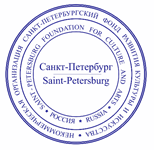 «УТВЕРЖДАЮ»Президент Некоммерческой организации 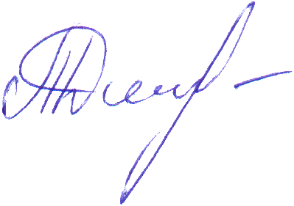 «СПб ФРКИ» _______________________Дмитришина Т.С. "8" марта 2021 г.Ранкова ДинаФортепиано, категория 7-8 летРуководитель - Наталья Анатольевна ПрожигаРоссия, г. Санкт-Петербург, СПБГБУДО Санкт-Петербургская детская школа искусств на ПетроградскойЛауреат 2Кондукова София Фортепиано, категория 7-8 летРуководитель Наталья Анатольевна ПрожигаРоссия, г. Санкт-Петербург, СПБГБУДО Санкт-Петербургская детская школа искусств на ПетроградскойДипломант 1Крауклис Линда
Фортепиано, 8 лет
Педагог - Холкина Екатерина ДмитриевнаСПб ДШИ им. С. М. Слонимскогог. Санкт-Петербург, РоссияЛауреат 2Иосифова Виктория
Фортепиано, 8 лет
Преподаватель - Шелль Ева Валентиновна
СПб ГБУ ДО "СПб ДШИ им. А.П. Бородина" 
г Санкт-ПетербургЛауреат 3Головко Алексей
8 лет, фортепиано
Преподаватель - Рассказова Мария Викторовна
ГБУДО г.Москвы "ДМШ №96" 
г Москва, Москва Лауреат 3Дульцева АлександраФортепиано, 9 летПреподаватель- Людмила Владимировна ФилимоноваРоссия, Ленинградская область, п. Кузьмоловский, МБУ ДО «КУЗЬМОЛОВСКАЯ ШКОЛА ИСКУССТВ»Лауреат 2Позняк Андрей
Общее фортепиано, 10 лет
Преподаватель - Путятова Оксана Анатольевна
СПб ГБУ ДО "ДМШ № 25" 
г Санкт-ПетербургЛауреат 1Демченко Мария
Специальное фортепиано, 10 лет
Преподаватель - Богданова Юлия Борисовна
ГБУДО г.Москвы "Рязановская ДШИ "Дар" 
г МоскваДипломант 2Головко Алиса
фортепиано, 10 лет
Преподаватель - Рассказова Мария Викторовна
ГБУДО г.Москвы "ДМШ №96" 
г Москва, Москва Дипломант 111-12Паймулкина НатальяФортепиано, 11 летПреподаватель- Людмила Владимировна ФилимоноваРоссия, Ленинградская область, п. Кузьмоловский, МБУ ДО «КУЗЬМОЛОВСКАЯ ШКОЛА ИСКУССТВ»Лауреат 3Наумов Иван
фортепиано, 11 лет
Преподаватель - Лукашова Елена Вячеславовна
ДМШ 20 Санкт-Петербург 
г Санкт-ПетербургГран ПриСасой Елизавета12 лет, специальное фортепианоМУНИЦИПАЛЬНОЕ БЮДЖЕТНОЕ УЧРЕЖДЕНИЕ ДОПОЛНИТЕЛЬНОГО ОБРАЗОВАНИЯ ДЕТСКАЯ ШКОЛА ИСКУССТВ ИМЕНИ А. К. ЛЯДОВА УГЛЕГОРСКОГО ГОРОДСКОГО ОКРУГА САХАЛИНСКОЙ ОБЛАТСИ (МБУ ДО ДШИ им. А.К. Лядова)Лауреат 3Фортепианный Дуэт 
Иосифова Ярослава - Ништ Вера
Категория 11-12 лет
Преподаватель - Шелль Ева Валентиновна
СПб ГБУ ДО "СПб ДШИ им. А.П. Бородина" 
г. Санкт-ПетербургДипломант 1Фортепианный ансамбльСасой Елизавета - Таева СофияКатегория 12-14 лет.МУНИЦИПАЛЬНОЕ БЮДЖЕТНОЕ УЧРЕЖДЕНИЕ ДОПОЛНИТЕЛЬНОГО ОБРАЗОВАНИЯ ДЕТСКАЯ ШКОЛА ИСКУССТВ ИМЕНИ А. К. ЛЯДОВА УГЛЕГОРСКОГО ГОРОДСКОГО ОКРУГА САХАЛИНСКОЙ ОБЛАТСИ (МБУ ДО ДШИ им. А.К. Лядова)Дипломант 213-15Чигинская Василиса
Фортепиано, 13 лет
Педагог - Опурина Тамара Нинельевна
СПб ГБУ ДО "Санкт-Петербургская детская школа искусств им. С.В.Рахманинова"
г. Санкт-ПетербургДипломант 1Сидорова Ангелина
Фортепиано,13 лет
Преподаватель - Казмирчук Валентина Степановна
МАУ ДО "ДШИ им. С. В. Рахманинова" 
г Старая Русса, Новгородская область Лауреат 3Немчинов Михаил
фортепиано, 14 лет
Преподаватель - Гаврилова Светлана Геннадьевна
МБУДО "Детская школа искусств г. Пскова"Лауреат 2Комарова ЛюбовьФортепиано, 14 летПреподаватель – Останина Елена АлексеевнаРоссия, г. Тюмень, МАОУ СОШ №73 «Лира» с углубленным изучением предметов искусствЛауреат 3Чичиленко КираФортепиано, 14 летПреподаватель – Колунина Ирина АнатольевнаРоссия, г. Тюмень, МАОУ СОШ №73 «Лира» с углубленным изучением предметов искусствДипломант 2Ростовцев Данил
фортепиано, 15 лет
Преподаватель - Коптяева Елена Евгеньевна
СПб ГБНОУ "Лицей искусств "Санкт-Петербург" 
г Санкт-Петербург, Санкт-Петербург Лауреат 1ФОРТЕПИАННЫЙ ДУЭТКомарова Любовь - Чичиленко КираКатегория 14 летРуководитель – Останина Елена АлексеевнаРуководитель – Колунина Ирина АнатольевнаРоссия, г. Тюмень, МАОУ СОШ №73 «Лира» с углубленным изучением предметов искусствЛауреат 216-18, от 19Марина Хиндфортепиано, категория 16-18Преподаватель – Лана ИцковаЛенинградская областьЛенинградский областной колледж культуры и искусстваДипломант 1Каракозиди Дионис Общий курс фортепиано, категория 16-18Преподаватель –доцент, заслуженный работник культуры РФ, член Межрегионального Союза концертных деятелей РФ Елена ПолехинаРоссия, Санкт-Петербург, кафедра звукорежиссуры Санкт-Петербургского Гуманитарного университета профсоюзовЛауреат 1Анна Куровская19 лет, фортепианоПреподаватель – Марина ПикалеваЛенинградская областьЛенинградский областной колледж культуры и искусстваДипломант 3Анастасия Мельникова19 лет, фортепианоПреподаватель – Светлана СусловаЛенинградская областьЛенинградский областной колледж культуры и искусстваЛауреат 39-10;  11-12Ференс-Сороцкий Арсений
скрипка, 9 лет
Преподаватель - Григорьева Елена Валентиновна
Концертмейстер - Чернова Анна Юрьевна
СПб ГБУ ДО ,,ДМШ №11" 
г Санкт-Петербург, Лауреат 3Пономарева МарияСкрипка, 9 летКонцертмейстер – И.Н. РюминаРоссия, Санкт-Петербург, ССМШ СПб Государственной Консерватории им. Н.А. Римского-КорсаковаЛауреат 2Васильев КлимСкрипка, 11 летКонцертмейстер – И.Н. РюминаРоссия, Санкт-Петербург, ССМШ СПб Государственной Консерватории им. Н.А. Римского-КорсаковаЛауреат 1Лунгу АнаСкрипка, 11 летПреподаватель- Лариса Глебовна СемёноваКонцертмейстер- Надежда Олеговна ТимофееваРоссия, Ленинградская область, п. Кузьмоловский, МБУ ДО «КУЗЬМОЛОВСКАЯ ШКОЛА ИСКУССТВ»Лауреат 3СКРИПИЧНЫЙ ДУЭТПономарева Мария - Васильев КлимКатегория 9-11 летКонцертмейстер – И.Н. РюминаРоссия, Санкт-Петербург, ССМШ СПб Государственной Консерватории им. Н.А. Римского-Корсакова Лауреат 113-15; 16-18Самсонова Евдокия 
скрипка, 13 лет
Преподаватель - Заславская Янина Леонидовна
Концертмейстер - Бонаора-Синицкая Ксения Сергеевна
ДШИ им. П.А. Серебрякова 
г Санкт-ПетербургДипломант 1Крюкова Олеся
скрипка, 14 лет 
Преподаватель - Каткова Вита Анатольевна
ГАУДОСО "Нижнетуринская ДШИ"
г Нижняя Тура, Свердловская областьЛауреат 3Тищенко Алексей
Скрипка, 14 лет
Преподаватель - Либерова Татьяна Кирилловна
Концертмейстер - Ермакова Ольга Анатольевна
ФГОУ СПО "Средняя специальная музыкальная школа Санкт-Петербургской государственной консерватории имени Н. А. Римского-Корсакова" 
г Санкт-ПетербургЛауреат 1Актисова Маргарита
скрипка, категория 13 - 15 лет
Преподаватель - Шальман Савелий Маркович
Концертмейстер - Абдурасулова Динара Олеговна
ССМШ при СПб ГК им. Н.А. Римского-Корсакова 
г Санкт-ПетербургЛауреат 2Уверов Стивен
Скрипка, 16 лет
Преподаватель - Устиновский Владимир Константинович
Концертмейстер - Кузнецова Елена Валерьевна
Училище Римкого-Корсакова г.Санкт-Петербург.Лауреат 2Беленко Анна
Скрипка, 16 лет
Преподаватель - Платонова Анна Михайловна
Концертмейстер - Райская Фаина Семеновна
СПб ГБПОУ "Санкт-Петербургское музыкальное училище им. Н.А. Римского-Корсакова" 
г Санкт-ПетербургЛауреат 2Уваров Тимофей
Скрипка, 17 лет
Преподаватель - Платонова Анна Михайловна
Концертмейстер - Райская Фаина Семёновна
СПб ГБПОУ "Санкт-Петербургское музыкальное училище им. Н.А. Римского-Корсакова" Дипломант 1Кокнаева СветланаСкрипка, 17 летПедагог - Либерова Т.К.Концертмейстер Ермакова О.А. Санкт-ПетербургСредняя специальная музыкальная школа государственной консерватории им. Н.А.Римского-КорсаковаЛауреат 1Лауреат 1Клен Анастасия
Скрипка, 18 лет
Преподаватель - Платонова Анна Михайловна
Концертмейстер - Райская Фаина Семёновна
СПб ГБПОУ "Санкт-Петербургское музыкальное училище им. Н.А. Римского-Корсакова" 
г Санкт-Петербург, Лауреат 2Алексеева Юлия
Скрипка, 19 лет
Преподаватель - Шалгина Мария Васильевна
Санкт-Петербургское музыкальное училище им. Римского-Корсакова 
г Санкт-Петербург, Санкт-Петербург Дипломант 1Добровольская Анастасия
Скрипка, категория 19-25
Преподаватель - Платонова Анна Михайловна
Санкт-Петербургское музыкальное училище им. Н.А. Римского-Корсакова. 
г Санкт-Петербург, Лауреат 1
Феденко Серафим
скрипка, категория 19-25
Преподаватель - Лурье Ирина Марковна
СПб Музыкальное училище имени Н.А.Римского-Корсакова Лауреат 3Ансамбль ударных инструментов «Ксилоритмы»«Смешанная категория», 10-14 лет.Барлов Сергей, Молотай Лада,Романов Сергей, Митин МихаилИльенков Глеб.Преподаватель – Фарашян Карина ДмитриевнаКонцертмейстер – Басторина Людмила МаксимовнаРоссия, Санкт-Петербург, СПб ГБУ ДО «Санкт-Петербургская детская школа искусств № 12»Лауреат 1Кириллова Екатерина11 лет, ксилофонПреподаватель – Фарашян Карина ДмитриевнаКонцертмейстер – Басторина Людмила МаксимовнаРоссия, Санкт-Петербург, СПб ГБУ ДО «Санкт-Петербургская детская школа искусств № 12» Дипломант 1Барлов Сергей10 лет, ксилофонПреподаватель – Морин Александр ЮрьевичКонцертмейстер – Басторина Людмила МаксимовнаРоссия, Санкт-Петербург, СПб ГБУ ДО «Санкт-Петербургская детская школа искусств № 12»Лауреат 1Яровой Алексей
Труба, 10 лет
Преподаватель - Леонов Никита Андреевич
Концертмейстер - Коробов Игорь Юрьевич
Музыкальная школа им. Табакова г. Москва 
Лауреат 3Соколов Дмитрий Кларнет, 13 летПреподаватель- Макарычев Павел НиколаевичКонцертмейстер (фортепиано)– Богданова Зоя Валерьевна Россия, г. Санкт-Петербург, СПб ГБУ ДО «ДШИ им.М.А.Балакирева»Лауреат 3Жабурняк Ксения 
Саксофон, 17 лет
Преподаватель - Макарычев Павел Николаевич
Концертмейстер - Долганова Надежда Анатольевна
СПБ ГБУ ДО «Санкт-Петербургская детская музыкальная школа им А.К.Глазунова», г. Санкт-Петербург, Лауреат 1Кузнецов Федор 
Кларнет, 17 лет
Преподаватель - Павел Николаевич Макарычев
Концертмейстер - Александр Александрович Калинин
СПб ГБПОУ "Санкт-Петербургское музыкальное училище имени М. П. Мусоргского" 
г Санкт-Петербург.Лауреат 2Зудина Мария
Флейта, 17 лет
Преподаватель - Долгова Мария Николаевна
Концертмейстер - Корчагина Екатерина Аркадьевна
ГБПОУ Новгородский областной конкурс искусств им. С. В. Рахманинова 
г Великий Новгород, Новгородская область Лауреат 3Киселёва Елизавета
Флейта, 18 лет
Преподаватель - Ржаницына Марина Юрьевна
Концертмейстер - Юнович Елена Александровна
Санкт-Петербургское музыкальное училище имени М. П. Мусоргского 
г. Санкт-ПетербургЛауреат 3Воробей Анна
Флейта, 18 лет
Преподаватель - Долгова Мария Николаевна
Концертмейстер - Корчагина Екатерина Аркадьевна
ГБПОУ Новгородский Областной Колледж Искусств им. Рахманинова 
г Великий Новгород, Новгородская Область Дипломант 1Дронов Артём
Флейта, 18 лет
Преподаватель - Долгова Мария Николаевна
Концертмейстер - Корчагина Екатерина Аркадьевна
ГБПОУ "Новгородский областной колледж искусств им. С. В. Рахманинова" 
г Великий Новгород, Новгородская обл Дипломант 2